О регистрации кандидата в депутаты Республики Алтай седьмого созыва, выдвинутого избирательным объединением «Региональное отделение Всероссийской Политической партии СПРАВЕДЛИВАЯ РОССИЯ в Республике Алтай» Манышева Василия КарманчиновичаНа основании документов, представленных кандидатом в депутаты Республики Алтай седьмого созыва, выдвинутым избирательным объединением «Региональное отделение Всероссийской Политической партии СПРАВЕДЛИВАЯ РОССИЯ в Республике Алтай», Манышевым Василием Карманчиновичем, в соответствии с пунктом 2, 3 и 4 статьи 47 Закона Республики Алтай от 24 июня 2003 года № 12-15 «О выборах депутатов Республики Алтай», Окружная избирательная комиссия одномандатного избирательного округа № _3___решила:1. Зарегистрировать кандидата в депутаты Республики Алтай седьмого созыва по одномандатному избирательному округу № _3_ Манышева Василия Карманчиновича; 28 января 1952 года рождения г. Горно-Алтайск, Республики Алтай; место жительства – Республика Алтай, г. Горно-Алтайск, ул. Чорос-Гуркина 35, кв. 21, основное место работы или службы, занимаемая должность/род занятий – председатель Комитета по аграрной политике, экологии, природопользованию, Государственного собрания - Эл Курултай Республики Алтай; выдвинут избирательным объединением «Региональное отделение Всероссийской Политической партии СПРАВЕДЛИВАЯ РОССИЯ в Республике Алтай», член Политической партии СПРАВЕДЛИВАЯ РОССИЯ, судимости  нет. Время регистрации ___12__ часов ____18__ минут.2. Выдать зарегистрированному кандидату в депутаты Республики Алтай седьмого созыва по одномандатному избирательному округу № __3__ Манышеву В.К. удостоверение установленного образца.3. Направить настоящее решение в Избирательную комиссию Республики Алтай.4. Опубликовать настоящее решение в газете «Вестник Горно-Алтайска».Председатель Горно-Алтайской городскойокружной избирательной комиссии  №  3                                                  И.В. ЛобановаСекретарь Горно-Алтайской городскойокружной  избирательной комиссии № 3                                              М.В. Смышляева    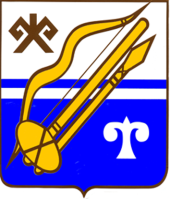 ГОРНО-АЛТАЙСКАЯ ГОРОДСКАЯ  ОКРУЖНАЯ ИЗБИРАТЕЛЬНАЯ КОМИССИЯГОРНО-АЛТАЙСКАЯ ГОРОДСКАЯ  ОКРУЖНАЯ ИЗБИРАТЕЛЬНАЯ КОМИССИЯГОРНО-АЛТАЙСКАЯ ГОРОДСКАЯ  ОКРУЖНАЯ ИЗБИРАТЕЛЬНАЯ КОМИССИЯГОРНО-АЛТАЙСКАЯ ГОРОДСКАЯ  ОКРУЖНАЯ ИЗБИРАТЕЛЬНАЯ КОМИССИЯРЕШЕНИЕ17  июля 2019 г.                    №                    №                    №                    №6/32г. Горно-Алтайскг. Горно-Алтайскг. Горно-Алтайск